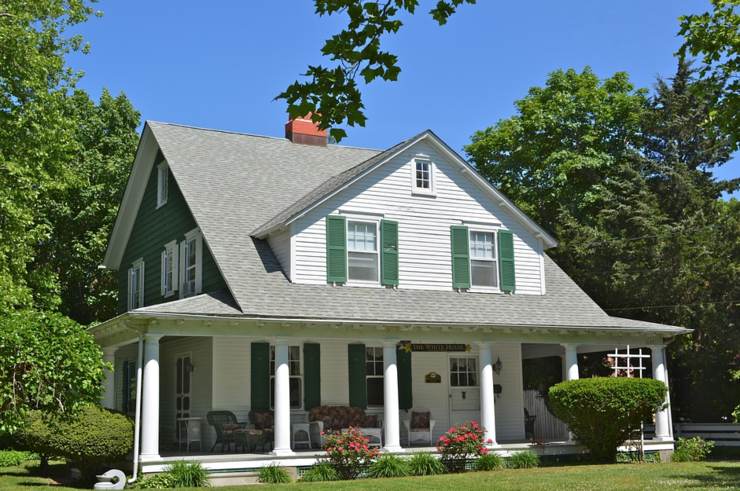 Audio Transcript Speaker 1 (female, London)Actually, I am away from home. I’ve lived in Aberdeen for the past year and a half, originally from London. Um, and it’s been the past few trips back that I’ve really noticed that I’ve missed my family and friends a great deal. Um, the climate is a lot warmer in the south, in London, than it is up in Aberdeen. Um, just walking around in the shops, seeing pretty dresses in shops that I’ve realized I can’t necessarily wear here and I want to wear, I could wear at home.Speaker 2 (female, Scotland)If my daughter wasn’t with me, I’d miss her the most. Um, I don’t know, um, apart from that, just depends where I was going. I’d miss my household luxuries, my clothes, everything like that, ‘cos obviously you can’t take everything with you.Speaker 3 (male, Scotland)I would miss my girlfriend, who’s pregnant, so I’d also miss the birth of my son and him growing up.Speaker 4 (female, Middlesbrough)Um, I’m originally from Middlesbrough. So, been in Edinburgh a couple of years now, and so I’m starting to class this as my home. Um, so when I leave, yeah, it does feel like I’m missing home – I’m missing my family, as in my boyfriend, I’m missing my dog. Um, I’ve got a good network of friends as well that I’ve created over the past couple of years as well. Um, and friends are really important to me. Back down in Middlesbrough, there’s just my mum and my sister and that’s it. So, yep, I’d miss my friends, family, dog!Speaker 5 (male, Northern Ireland)Yes, family definitely. Because when you’re, certainly when you’re younger, you don’t appreciate your family. And it’s only whenever you are away, you realize just how much, you do realize how much you miss them. Our family get-togethers now – we have a very big family and it’s great coming home. And I wouldn’t go away again. I lived in Aberdeen for six years and I wouldn’t go away from home again for that length of time.Listening worksheet #1 Listen to five different people from Britain answer the question: If you were away from home for a long time, what would you miss most? Circle the topics each speaker mentionsSpeaker 1           friends            family         cat Speaker 2          daughter          friends        clothes Speaker 3            son              television     girlfriend Speaker 4           friends           dog            food Speaker 5           London           Aberdeen       family Check you understand the words in bold below. Then listen again. Which speaker…a) is starting to class Edinburgh as her home? b) is living away from home and originally comes from London? c) thinks that when you’re younger you don’t appreciate your family? d) would miss his pregnant girlfriend? e) would miss household luxuries and clothes?Discussion Worksheet #2 If You were away from home for a long period of time, what would You miss? What would you NOT miss? Make some notes on each of the following, then tell a partner which things you would and wouldn’t miss. If I were away for a long period of time, I’d miss… I wouldn’t miss… Family members (who?) Friends (who?) My house / flat / apartment (what part?) My city (what areas?) Local television (what programmes?) Local music (what music?) Food (what kind of food?) Household luxuries (which ones?)